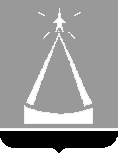 ГЛАВА  ГОРОДСКОГО  ОКРУГА  ЛЫТКАРИНО  МОСКОВСКОЙ  ОБЛАСТИПОСТАНОВЛЕНИЕ16.09.2021  № 469-пг.о. ЛыткариноО признании утратившей силу документации по планировке территорииВ соответствии с Федеральным законом от 06.10.2003  № 131-ФЗ «Об общих принципах организации местного самоуправления в Российской Федерации», Градостроительным кодексом Российской Федерации, постановляю:1. Признать утратившим силу Проект планировки и межевания территории части микрорайона №4а г.Лыткарино вдоль ул.Колхозная от микрорайона №6 до пересечения с ул.Песчаная, утвержденный постановлением Главы города Лыткарино от 10.01.2012 №02-п.2. Начальнику Управления архитектуры, градостроительства и инвестиционной политики г.Лыткарино (А.И. Панину) обеспечить:2.1.  направление настоящего постановления в Комитет по архитектуре и градостроительству Московской области; 2.2. опубликование настоящего постановления в установленном порядке и размещение на официальном сайте городского округа Лыткарино в сети «Интернет».3. Контроль за исполнением настоящего постановления возложить на заместителя главы Администрации городского округа Лыткарино                    В.С. Трещинкина.И.о. главы городского округа Лыткарино                                           В.В. Шаров